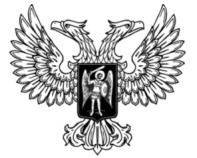 ДонецкАЯ НароднАЯ РеспубликАЗАКОНО ВНЕСЕНИИ ИЗМЕНЕНИЙ В СТАТЬЮ 32 ЗАКОНА ДОНЕЦКОЙ НАРОДНОЙ РЕСПУБЛИКИ «О ГОСУДАРСТВЕННОЙ РЕГИСТРАЦИИ ПРАВ НА НЕДВИЖИМОЕ ИМУЩЕСТВО И ИХ ОГРАНИЧЕНИЙ (ОБРЕМЕНЕНИЙ)» И В СТАТЬЮ 124 ЗАКОНА ДОНЕЦКОЙ НАРОДНОЙ РЕСПУБЛИКИ «О НОТАРИАТЕ»Принят Постановлением Народного Совета 24 декабря 2021 годаСтатья 1Внести в часть 7 статьи 32 Закона Донецкой Народной Республики 
от 24 июня 2016 года № 141-IНС «О государственной регистрации прав на недвижимое имущество и их ограничений (обременений)» (опубликован на официальном сайте Народного Совета Донецкой Народной Республики 
25 июля 2016 года) изменение, заменив слова «1 января 2022 года» словами 
«1 января 2023 года». Статья 2Внести в абзац третий части 7 статьи 124 Закона Донецкой Народной Республики от 21 декабря 2018 года № 08-IIHC «О нотариате» (опубликован на официальном сайте Народного Совета Донецкой Народной Республики 
21 декабря 2018 года) изменение, заменив слова «1 января 2022 года» словами «1 января 2023 года».ГлаваДонецкой Народной Республики					Д.В. Пушилинг. Донецк28 декабря 2021 года№ 343-IIНС